О создании комиссии по проведению осмотра здания, сооружения или объекта незавершенного строительства при проведении мероприятий по выявлению правообладателей ранее учтенных объектов недвижимости на территории муниципального образования Соль-Илецкий городской округВ рамках проведения мероприятий по подготовке к реализации Федерального закона от 30.12.2020 № 518-ФЗ "О внесении изменений в отдельные законодательные акты Российской Федерации", в соответствии с пунктом 44 части 1 статьи 16 Федерального закона от 06.10.2003 № 131-ФЗ «Об общих принципах организации местного самоуправления в Российской Федерации», с пунктом 5 части 6 статьи 69.1 Федерального закона от 13.07.2015 № 218-ФЗ «О государственной регистрации недвижимости», Федеральным законом от 25.10.2001 № 137-ФЗ «О введении в действие Земельного кодекса Российской Федерации», Приказом Росреестра от 28.04.2021 № П/0179 "Об установлении порядка проведения осмотра здания, сооружения или объекта незавершенного строительства при проведении мероприятий по выявлению правообладателей ранее учтенных объектов недвижимости, формы акта осмотра здания, сооружения или объекта незавершенного строительства при выявлении правообладателей ранее учтенных объектов недвижимости", Уставом муниципального образования Соль-Илецкий городской округ Оренбургской области постановляю:1. Создать комиссию по проведению осмотра здания, сооружения или объекта незавершенного строительства при проведении мероприятий по выявлению правообладателей ранее учтенных объектов недвижимости на территории муниципального образования Соль-Илецкий городской округ и утвердить ее состав (приложение 1).2. Утвердить положение о комиссии по проведению осмотра здания, сооружения или объекта незавершенного строительства при проведении мероприятий по выявлению правообладателей ранее учтенных объектов недвижимости на территории муниципального образования Соль-Илецкий городской округ (приложение 2).3. Контроль за исполнением настоящего постановления возложить на первого заместителя главы администрации городского округа - заместителя главы администрации городского округа по строительству, транспорту, благоустройству и ЖКХ А.Р. Хафизова.4. Постановление вступает в силу после его официального опубликования (обнародования).Глава муниципального образованияСоль-Илецкий городской округ                                                А.А. КузьминРазослано: в организационный отдел, отдел архитектуры, градостроительства и земельных отношений, юридический отдел, отдел муниципального контроля, управление по организации работы с территориальными отделами, прокуратуру Соль-Илецкого района.Приложение 1к постановлению администрации муниципального образованияСоль-Илецкий городской округот «29» 11.2021 № 2556-пСоставкомиссии по проведению осмотра здания, сооружения или объекта незавершенного строительства при проведении мероприятий по выявлению правообладателей ранее учтенных объектов недвижимости на территории муниципального образования Соль-Илецкий городской округПриложение 2к постановлению администрации муниципального образованияСоль-Илецкий городской округот «29» 11.2021 № 2556-пПоложениео комиссии по проведению осмотра здания, сооружения или объекта незавершенного строительства при проведении мероприятий по выявлению правообладателей ранее учтенных объектов недвижимости на территории муниципального образования Соль-Илецкий городской округ1. Общие положения1.1. Настоящее Положение устанавливает порядок проведения осмотра здания, сооружения или объекта незавершенного строительства при проведении мероприятий по выявлению правообладателей ранее учтенных объектов недвижимости на территории муниципального образования Соль-Илецкий городской округ.1.2. Комиссия по проведению осмотра здания, сооружения или объекта незавершенного строительства при проведении мероприятий по выявлению правообладателей ранее учтенных объектов недвижимости на территории муниципального образования Соль-Илецкий городской округ (далее – комиссия), является коллегиальным органом, созданным для проведения мероприятий по выявлению правообладателей ранее учтенных объектов недвижимости.1.3. Комиссия в своей работе руководствуется Гражданским кодексом Российской Федерации, Земельным кодексом Российской Федерации, Федеральным законом от 13.07.2015 № 218-ФЗ «О государственной регистрации недвижимости», Приказом Росреестра от 28.04.2021 № П/0179 "Об установлении порядка проведения осмотра здания, сооружения или объекта незавершенного строительства при проведении мероприятий по выявлению правообладателей ранее учтенных объектов недвижимости, формы акта осмотра здания, сооружения или объекта незавершенного строительства при выявлении правообладателей ранее учтенных объектов недвижимости", настоящим Положением.1.4. Деятельность комиссии осуществляется на основе принципов равноправия членов комиссии и гласности в работе.2. Порядок работы комиссии2.1. Администрация муниципального образования Соль-Илецкий городской округ размещает на официальном сайте и на информационных щитах в границах населенного пункта по месту расположения объектов недвижимости (в случае если объект недвижимости находится за пределами границ населенного пункта - на информационных щитах в границах муниципального образования по месту расположения объектов недвижимости) уведомление о проведении осмотра (осмотров) объекта (объектов) недвижимости с указанием даты проведения осмотра (осмотров) и периода времени, в течение которого будет проводиться такой осмотр. Указанное уведомление может также быть размещено или опубликовано в иных источниках или средствах массовой информации.2.2. В отношении ранее учтенных зданий, сооружений, объектов незавершенного строительства в указанную в уведомлении дату комиссия проводит визуальный осмотр либо осмотр с использованием технических средств для дистанционного зондирования Земли.2.3. В ходе проведения осмотра осуществляется фотофиксация объекта (объектов) недвижимости с указанием места и даты съемки. Материалы фотофиксации прилагаются к Акту осмотра.2.4. В результате осмотра оформляется Акт осмотра (приложение к положению), подписанный членами комиссии. В Акте осмотра комиссией указываются:1) дата и время проведения осмотра;2) вид объекта недвижимости, его кадастровый номер и (или) иной государственный учетный номер (при наличии), адрес (при наличии) или местоположение (при отсутствии адреса);3) кадастровый номер (при наличии) либо адрес или местоположение земельного участка, на котором расположен ранее учтенный объект недвижимости;4) наименование уполномоченного органа;5) последовательно, начиная с председателя комиссии, состав комиссии, производившей осмотр (фамилия, имя, отчество, должность каждого члена комиссии (при наличии);6) сведения о присутствии на момент осмотра объекта недвижимости лица, права которого на такой объект недвижимости подтверждаются правоустанавливающими или правоудостоверяющими документами, оформленными до дня вступления в силу Федерального закона от 21 июля 1997 г. № 122-ФЗ "О государственной регистрации прав на недвижимое имущество и сделок с ним", с указанием слов соответственно "в присутствии" или "в отсутствие";7) сведения о применении при проведении осмотра технических средств;8) сведения о существовании объекта недвижимости на момент его осмотра посредством указания слов соответственно "существует" или "прекратил существование".2.5. Акт осмотра составляется в форме электронного документа в соответствии с установленными на основании пункта 2 части 1, части 11 статьи 18 Федерального закона № 218-ФЗ требованиями к формату заявления о государственном кадастровом учете недвижимого имущества и (или) государственной регистрации прав на недвижимое имущество и представляемых с ним документов в электронной форме либо на бумажном носителе. Акт осмотра, составленный в электронной форме, подписывается усиленными квалифицированными электронными подписями членов комиссии.3. Организация работы комиссии.3.1. Осуществление осмотра зданий, сооружений, объектов незавершенного строительства комиссией проводится по мере необходимости.3.2. Возглавляет комиссию и осуществляет руководство ее работой председатель комиссии.3.3. В период отсутствия председателя комиссии осуществляет руководство деятельностью комиссии заместитель председателя комиссии.3.3. Секретарь комиссии или другой уполномоченный Председателем член комиссии (в случае отсутствия секретаря комиссии):-не позднее, чем за один день до дня осуществления выезда  комиссии уведомляет членов комиссии о месте, дате и времени проведения выездных мероприятий по выявлению правообладателей ранее учтенных объектов недвижимости;- по результатам работы комиссии оформляет акт осмотра в электронной форме;- осуществляет иные действия организационно-технического характера связанные с работой комиссии.3.4. Члены комиссии лично участвуют в выездных мероприятиях, по результатам работы комиссии подписывают акт осмотра усиленными квалифицированными электронными подписями.3.5. Кворум для проведения выездных мероприятий составляет не менее половины числа состава членов комиссии.4. Порядок обжалования действий комиссии4.1. Обжалование действий (бездействий), а также решения комиссии по проведению осмотра здания, сооружения или объекта незавершенного строительства при проведении мероприятий по выявлению правообладателей ранее учтенных объектов недвижимости на территории муниципального образования Соль-Илецкий городской округ проводится в установленном законом порядке.Приложениек положению о комиссиипо проведению осмотра здания,сооружения или объектанезавершенного строительстваФормаАКТ ОСМОТРАздания, сооружения или объекта незавершенного строительствапри выявлении правообладателей ранее учтенныхобъектов недвижимости"____" _________ 20 ____ г.                                                                                 № _________Настоящий акт составлен в результате проведенного ____________________________________________________________________________________________________указывается дата и время осмотра (число и месяц, год, минуты, часы)осмотра объекта недвижимости ________________________________________________,указывается вид объекта недвижимости: здание,сооружение, объект незавершенного строительствакадастровый (или иной государственный учетный) номер _____________________________________________________________________________________________________,указывается при наличии кадастровый номер или иной государственныйучетный номер (например, инвентарный) объекта недвижимостирасположенного ____________________________________________________________указывается адрес объекта недвижимости (при наличии) либоместоположение (при отсутствии адреса)на земельном участке с кадастровым номером ____________________________________,(при наличии)расположенном ____________________________________________________________,указывается адрес или местоположение земельного участкакомиссией _________________________________________________________________указывается наименование органа местного самоуправления, уполномоченного на проведение мероприятий по выявлению правообладателей ранее учтенных объектов недвижимостив составе: __________________________________________________________________приводится состав комиссии (фамилия, имя, отчество, должность___________________________________________________________________________каждого члена комиссии (при наличии)__________________________________________________ лица, выявленного в качествеуказать нужное: "в присутствии" или "в отсутствие"правообладателя указанного ранее учтенного объекта недвижимости.При осмотре осуществлена фотофиксация объекта недвижимости. Материалы фотофиксации прилагаются.Осмотр проведен _____________________________________________________________.указать нужное: "в форме визуального осмотра", "с применением технических средств", если осмотрпроведен с применением технических средств, дополнительно указываются наименование и модельиспользованного технического средстваВ результате проведенного осмотра установлено, что ранее учтенный объект недвижимости ______________________________________________________________(указать нужное: существует, прекратил существование)Подписи членов комиссии:Председатель комиссии:     ______________________   __________________________подпись                                             расшифровка подписи______________________   __________________________подпись                                             расшифровка подписи______________________   __________________________подпись                                             расшифровка подписи______________________   __________________________подпись                                             расшифровка подписи______________________   __________________________подпись                                             расшифровка подписи______________________   __________________________подпись                                             расшифровка подписи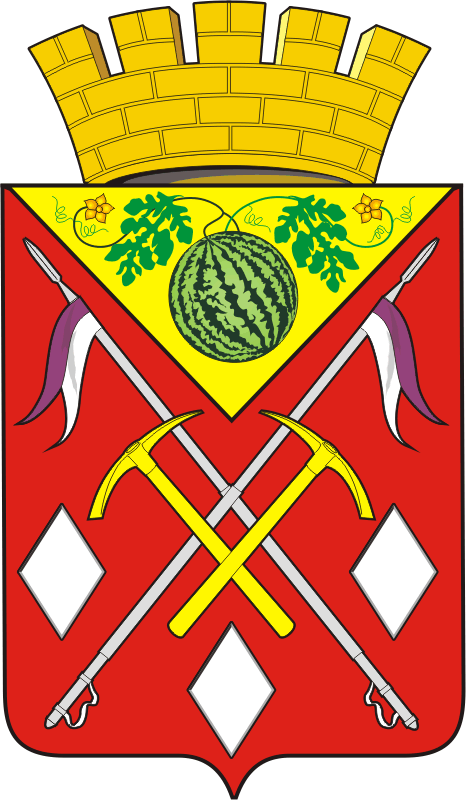 АДМИНИСТРАЦИЯМУНИЦИПАЛЬНОГООБРАЗОВАНИЯСОЛЬ-ИЛЕЦКИЙГОРОДСКОЙ ОКРУГОРЕНБУРГСКОЙ ОБЛАСТИПОСТАНОВЛЕНИЕ29.11.2021 № 2556-пПредседатель комиссии:первый заместитель главы администрации городского округа - заместитель главы администрации городского округа по строительству, транспорту, благоустройству и ЖКХ;Заместитель председателя комиссии:начальник отдела архитектуры, градостроительства и земельных отношений администрации муниципального образования Соль-Илецкий городской округ;Секретарь комиссии:главный специалист отдела архитектуры, градостроительства и земельных отношений администрации муниципального образования Соль-Илецкий городской округ;Члены комиссии:начальник юридического отдела администрации муниципального образования Соль-Илецкий городской округ;начальник отдела муниципального контроля администрации муниципального образования Соль-Илецкий городской округ;начальник управления по организации работы с территориальными отделами.